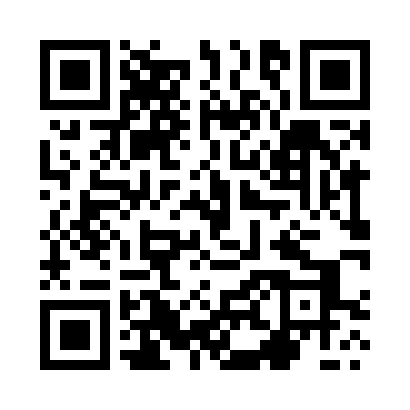 Prayer times for Jablonowo, PolandWed 1 May 2024 - Fri 31 May 2024High Latitude Method: Angle Based RulePrayer Calculation Method: Muslim World LeagueAsar Calculation Method: HanafiPrayer times provided by https://www.salahtimes.comDateDayFajrSunriseDhuhrAsrMaghribIsha1Wed2:144:5312:285:388:0410:342Thu2:144:5112:285:398:0610:353Fri2:134:4912:285:408:0810:354Sat2:124:4712:285:428:0910:365Sun2:114:4512:285:438:1110:376Mon2:104:4312:285:448:1310:387Tue2:094:4112:285:458:1510:388Wed2:084:3912:275:468:1710:399Thu2:084:3712:275:478:1810:4010Fri2:074:3612:275:488:2010:4111Sat2:064:3412:275:498:2210:4112Sun2:054:3212:275:508:2410:4213Mon2:054:3012:275:518:2510:4314Tue2:044:2812:275:528:2710:4315Wed2:034:2712:275:538:2910:4416Thu2:034:2512:275:548:3010:4517Fri2:024:2412:275:558:3210:4618Sat2:024:2212:275:568:3410:4619Sun2:014:2012:285:578:3510:4720Mon2:004:1912:285:588:3710:4821Tue2:004:1712:285:598:3910:4922Wed1:594:1612:286:008:4010:4923Thu1:594:1512:286:018:4210:5024Fri1:584:1312:286:018:4310:5125Sat1:584:1212:286:028:4510:5126Sun1:574:1112:286:038:4610:5227Mon1:574:1012:286:048:4710:5328Tue1:574:0912:286:058:4910:5329Wed1:564:0712:286:058:5010:5430Thu1:564:0612:296:068:5110:5531Fri1:564:0512:296:078:5310:55